INFORME SOBRE TALLERES CLANDESTINOS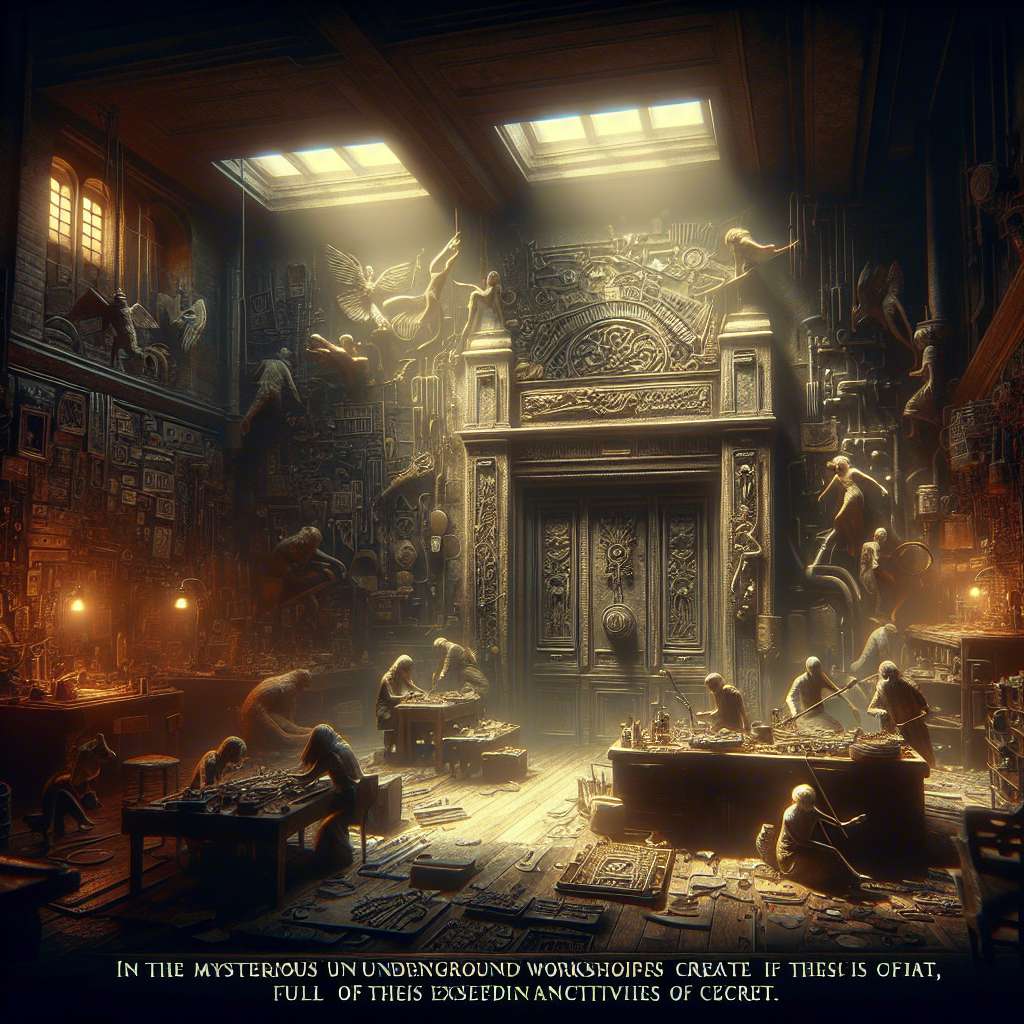 INTRODUCCIÓN

Los talleres clandestinos han sido un problema persistente en muchas sociedades en todo el mundo. Estos lugares no regulados y ilegales se dedican a la producción y manufactura de bienes, generalmente empleando mano de obra barata y condiciones de trabajo precarias. El objetivo de este informe es analizar la situación de los talleres clandestinos, describir los riesgos asociados para los trabajadores, el impacto en la economía y las medidas que se pueden tomar para abordar este problema.

DESARROLLO

1. Definición y características de los talleres clandestinos

Los talleres clandestinos son lugares de trabajo informales y no regulados, en los cuales se lleva a cabo producción y manufactura de bienes sin cumplir con las normativas laborales y de seguridad establecidas por las autoridades. Estos talleres suelen tener condiciones laborales inadecuadas, salarios bajos y, en ocasiones, emplean mano de obra infantil. Además, operan fuera del radar de las autoridades, evitando impuestos y pagando salarios por debajo del salario mínimo establecido.

2. Riesgos para los trabajadores

El trabajo en talleres clandestinos presenta una serie de riesgos para los trabajadores. Estos riesgos pueden incluir condiciones de trabajo peligrosas, exposición a sustancias tóxicas, largas jornadas laborales, falta de protección social, ausencia de medidas de seguridad y salud ocupacional, entre otros. Los trabajadores en estos talleres suelen estar expuestos a lesiones, enfermedades profesionales y explotación laboral.

3. Impacto en la economía

Aunque los talleres clandestinos pueden ofrecer productos a precios muy bajos, su impacto en la economía es negativo en varios aspectos. Primero, estos talleres evaden impuestos y no contribuyen al desarrollo económico del país. Segundo, al ofrecer productos baratos, compiten deslealmente con los negocios legalmente establecidos y pueden llevarlos a la quiebra. Además, al no cumplir con las regulaciones laborales, los talleres clandestinos no ofrecen un empleo formal y estable, lo que a largo plazo afecta la capacidad adquisitiva de los trabajadores y la demanda interna.

4. Medidas para abordar el problema

Para hacer frente a los talleres clandestinos, es fundamental establecer una cooperación sólida entre las autoridades, los empleadores y los trabajadores. Algunas de las medidas que se pueden tomar incluyen:

- Incrementar las inspecciones y controles por parte de las autoridades laborales y de seguridad.

- Imponer sanciones más severas para aquellos que operan talleres clandestinos.

- Promover la sensibilización y la educación sobre los derechos laborales y las condiciones de trabajo seguras y justas.

- Crear canales de denuncia confidenciales y accesibles para los trabajadores.

- Fomentar la colaboración entre empresas, organizaciones de trabajadores y otras partes interesadas para promover el cumplimiento de las normas laborales.

- Promover la formalización de los trabajadores y los talleres, brindando incentivos económicos y apoyo técnico.

CONCLUSIÓN

Los talleres clandestinos representan un serio problema en la sociedad actual, afectando tanto a los trabajadores como a la economía en general. Es fundamental que se tomen medidas efectivas para abordar este problema, promoviendo el cumplimiento de las normas laborales y de seguridad ocupacional, así como la formalización de los talleres y los trabajadores. Solo a través de una acción conjunta de los gobiernos, los empleadores, los trabajadores y las organizaciones sociales se podrá erradicar este problema y garantizar condiciones de trabajo justas y seguras para todos.

BIBLIOGRAFÍA

Alcalde, R., & Rodríguez, D. (2019). Talleres clandestinos y riesgos psicosociales: una figura en auge. Anales de Psicología, 35(1), 37-44.

Beder, S. (2003). Overloaded and underpaid: High risk work in the Australian textiles, clothing and footwear industry. Journal of Industrial Relations, 45(2), 180-192.

Organización Internacional del Trabajo (OIT). (2014). Combating forced labour in global supply chains: A guide for employers and business (Second edition). Ginebra: OIT.

Rossi, S. (2010). Informalidad laboral, flexibilidad y desregulación. Un acercamiento al concepto de talleres clandestinos en la Argentina de los noventa. Revista Debate Económico, 1(1), 31-51.

Salazar, J. A., Cortés, M. P., & Figueiredo, D. J. (2019). Análisis de la segmentación del mercado laboral y su relación con la informalidad en talleres clandestinos del reciclaje. Alaya Revista de Estudios en Ciencias Sociales y Humanidades, 6(12), 182-200.